ФЕДЕРАЛЬНОЕ АГЕНТСТВО ЖЕЛЕЗНОДОРОЖНОГО ТРАНСПОРТА Федеральное государственное бюджетное образовательное учреждение высшего образования«Петербургский государственный университет путей сообщения Императора Александра I»(ФГБОУ ВО ПГУПС)Кафедра «Техносферная и экологическая безопасность»РАБОЧАЯ ПРОГРАММАБ1.В.5 «Система риск-ориентированного управления экологической безопасностью»для направления подготовки20.04.01 «Техносферная безопасность»
по магистерской программе«Инженерная защита окружающей среды»Форма обучения ОчнаяСанкт-Петербург2023ЛИСТ СОГЛАСОВАНИЙ Рабочая программа рассмотрена и утверждена на заседании кафедры «Техносферная и экологическая безопасность»Протокол № 7  от « 06 » марта  2023 г. 1. Цели и задачи дисциплиныРабочая программа дисциплины «Система риск-ориентированного управления экологической безопасностью» (Б1.В.5.) (далее – дисциплина) составлена в соответствии с ФГОС ВО по направлению подготовки 20.04.01 «Техносферная безопасность» (далее – ФГОС ВО), утвержденным «25» мая 2020 г., приказ Минобрнауки России № 678, с учетом профессионального стандарта "Специалист по экологической безопасности (в промышленности)", утвержденный приказом Министерства труда и социальной защиты РФ от 07 сентября 2020 г. N 569н (зарегистрирован в Министерством юстиции Российской Федерации 25 сентября 2020 г., регистрационный № 60033). Целью изучения дисциплины «Система риск-ориентированного управления экологической безопасностью» является теоретическая и практическая подготовка обучающихся в области риск-ориентированного управления техносферной безопасностью на основе интеграции методов и методического инструментария управления рисками на разных уровнях и функциональных звеньях управления, анализа состояния технических устройств, а также оценки, прогноза, моделирования их воздействия на окружающую среду и здоровье людей,  с учетом риска аварий и инцидентов техногенного характера.Для достижения поставленной цели решаются следующие задачи:- приобретение знаний о принципах и концепции организации риск-ориентированного управления техносферной безопасности;- приобретение знаний в области управления экологической безопасностью с позиции риск-ориентированного подхода;- приобретение умений по разработке нормативно-правовой документации в области техносферной безопасности на предприятии, включая локальные правовые акты;- приобретение умений пользования справочными информационными базами данных, содержащими документы и материалы по вопросам техносферной безопасности- приобретение навыков подготовки, разработки и проведения мероприятий по управлению рисками на предприятии- приобретения навыков в применения экологического менеджмента на предприятии2. Перечень планируемых результатов обучения по дисциплине, соотнесенных с установленными в программе магистратуры индикаторами достижения компетенцийПланируемыми результатами обучения по дисциплине является формирование у обучающихся компетенций (части компетенций). Сформированность компетенций (части компетенции) оценивается с помощью индикаторов достижения компетенций.3. Место дисциплины в структуре основной профессиональной образовательной программыДисциплина относится к части, формируемой участниками образовательных отношений блока 1 «Дисциплины (модули)».4. Объем дисциплины и виды учебной работы5. Содержание и структура дисциплины5.1 Содержание дисциплины5.2 Разделы дисциплины и виды занятий6. Оценочные материалы для проведения текущего контроля успеваемости и промежуточной аттестации обучающихся по дисциплинеОценочные материалы по дисциплине является неотъемлемой частью рабочей программы и представлен отдельным документом, рассмотренным на заседании кафедры и утвержденным заведующим кафедрой.7. Методические указания для обучающихся по освоению дисциплиныПорядок изучения дисциплины следующий:1.	Освоение разделов дисциплины производится в порядке, приведенном в разделе 5 «Содержание и структура дисциплины». Обучающийся должен освоить все разделы дисциплины, используя методические материалы дисциплины, а также учебно-методическое обеспечение, приведенное в разделе 8 рабочей программы. 2.	Для формирования компетенций обучающийся должен представить выполненные задания, необходимые для оценки знаний, умений, навыков и (или) опыта деятельности, предусмотренные текущим контролем успеваемости (см. оценочные средства по дисциплине).3.	По итогам текущего контроля успеваемости по дисциплине, обучающийся должен пройти промежуточную аттестацию (см. оценочные материалы по дисциплине).8. Описание материально-технического и учебно-методического обеспечения, необходимого для реализации образовательной программы по дисциплине8.1.	Помещения представляют собой учебные аудитории для проведения учебных занятий, предусмотренных программой магистратуры, укомплектованные специализированной учебной мебелью и оснащенные оборудованием и техническими средствами обучения, служащими для представления учебной информации большой аудитории: настенным экраном (стационарным или переносным), маркерной доской и (или) меловой доской, мультимедийным проектором (стационарным или переносным). Все помещения, используемые для проведения учебных занятий и самостоятельной работы, соответствуют действующим санитарным и противопожарным нормам и правилам.Помещения для самостоятельной работы обучающихся оснащены компьютерной техникой с возможностью подключения к сети «Интернет» и обеспечением доступа в электронную информационно-образовательную среду университета.8.2.	Университет обеспечен необходимым комплектом лицензионного и свободно распространяемого программного обеспечения, в том числе отечественного производства:- MS Office;- Операционная система Windows;- Антивирус Касперский;- Программная система для обнаружения текстовых заимствований в учебных и научных работах «Антиплагиат.ВУЗ».8.3.	Обучающимся обеспечен доступ (удаленный доступ) к современным профессиональным базам данных:- Электронно-библиотечная система издательства «Лань». [Электронный ресурс]. – URL: https://e.lanbook.com/ — Режим доступа: для авториз. пользователей;- Электронно-библиотечная система ibooks.ru («Айбукс»). – URL: https:// ibooks.ru / — Режим доступа: для авториз. пользователей;- Электронная библиотека ЮРАЙТ. – URL: https://biblio-online.ru/ — Режим доступа: для авториз. пользователей;- Единое окно доступа к образовательным ресурсам - каталог образовательных интернет-ресурсов и полнотекстовой электронной учебно-методической библиотеке для общего и профессионального образования». – URL: http://window.edu.ru/ — Режим доступа: свободный.- Словари и энциклопедии. – URL: http://academic.ru/ — Режим доступа: свободный.- Научная электронная библиотека "КиберЛенинка" - это научная электронная библиотека, построенная на парадигме открытой науки (Open Science), основными задачами которой является популяризация науки и научной деятельности, общественный контроль качества научных публикаций, развитие междисциплинарных исследований, современного института научной рецензии и повышение цитируемости российской науки. – URL: http://cyberleninka.ru/ — Режим доступа: свободный.8.4.	Обучающимся обеспечен доступ (удаленный доступ) к современным профессиональным базам данных:- Электронно-библиотечная система издательства «Лань». [Электронный ресурс]. – URL: https://e.lanbook.com/ — Режим доступа: для авториз. пользователей;- Электронно-библиотечная система ibooks.ru («Айбукс»). – URL: https:// ibooks.ru / — Режим доступа: для авториз. пользователей;- Электронная библиотека ЮРАЙТ. – URL: https://biblio-online.ru/ — Режим доступа: для авториз. пользователей;- Единое окно доступа к образовательным ресурсам - каталог образовательных интернет-ресурсов и полнотекстовой электронной учебно-методической библиотеке для общего и профессионального образования». – URL: http://window.edu.ru/ — Режим доступа: свободный.- Словари и энциклопедии. – URL: http://academic.ru/ — Режим доступа: свободный.- Научная электронная библиотека "КиберЛенинка" - это научная электронная библиотека, построенная на парадигме открытой науки (Open Science), основными задачами которой является популяризация науки и научной деятельности, общественный контроль качества научных публикаций, развитие междисциплинарных исследований, современного института научной рецензии и повышение цитируемости российской науки. – URL: http://cyberleninka.ru/ — Режим доступа: свободный.- Национальный Открытый Университет "ИНТУИТ". Бесплатное образование. [Электронный ресурс]. – URL: https://intuit.ru/ — Режим доступа: свободный.- Справочно-правовая система «КонсультантПлюс» (некоммерческая версия, свободный доступ в Интернете (WWW.Consultant.ru);- Интернет-версия системы «Гарант» (https://WWW.garant.ru);- Электронный фонд правовой и нормативно-технической документации ТехЭксперт (консорциум «Кодекс») - WWW.docs.cntd.ru.8.5.	Перечень печатных изданий, используемых в образовательном процессе:Юферева Л. М.  Система органов государственного управления в области охраны окружающей среды в Российской Федерации : учеб. пособие, Ч. 1 / Л. М. Юферева, Е. А. Шилова. -СПб.: ПГУПС, 2010. -25 с.Юферева Л. М.  Система органов государственного управления в области охраны окружающей среды в Российской Федерации : учеб. пособие, Ч. 2 / Л. М. Юферева, Е. А. Шилова. -СПб.: ПГУПС, 2010. -46 с.Лисина, Н. Л. Экологическое право учебное пособие: учебное пособие / Н. Л. Лисина. — Кемерово : КемГУ, 2015. — 266 с. — ISBN 978-5-8353-1859-9. — Текст : электронный // Лань : электронно-библиотечная система. — URL: https://e.lanbook.com/book/80055 (дата обращения: 06.02.2022). — Режим доступа: для авториз. пользователей.Экологическая безопасность : учебно-методическое пособие / составители С. А. Масленникова, М. А. Иванова. — пос. Караваево : КГСХА, 2020. — 96 с. — Текст : электронный // Лань : электронно-библиотечная система. — URL: https://e.lanbook.com/book/171651 (дата обращения: 06.02.2022). — Режим доступа: для авториз. пользователей.Экологическая безопасность : учебно-методическое пособие / составители С. А. Масленникова, С. Н. Румянцев. — пос. Караваево : КГСХА, 2017. — 63 с. — Текст : электронный // Лань : электронно-библиотечная система. — URL: https://e.lanbook.com/book/133705 (дата обращения: 06.02.2022). — Режим доступа: для авториз. пользователей.Дмитренко, В. П. Экологическая безопасность в техносфере : учебное пособие / В. П. Дмитренко, Е. В. Сотникова, Д. А. Кривошеин. — Санкт-Петербург : Лань, 2021. — 524 с. — ISBN 978-5-8114-2099-5. — Текст : электронный // Лань : электронно-библиотечная система. — URL: https://e.lanbook.com/book/168948 (дата обращения: 06.02.2022). — Режим доступа: для авториз. пользователей.Дмитренко, В. П. Управление экологической безопасностью в техносфере : учебное пособие / В. П. Дмитренко, Е. М. Мессинева, А. Г. Фетисов. — Санкт-Петербург : Лань, 2021. — 428 с. — ISBN 978-5-8114-2010-0. — Текст : электронный // Лань : электронно-библиотечная система. — URL: https://e.lanbook.com/book/168904 (дата обращения: 06.02.2022). — Режим доступа: для авториз. пользователей.Дмитренко В. П.  Экологический мониторинг техносферы : учебное пособие для студентов вузов / В. П. Дмитренко, Е. В. Сотникова, А. В. Черняев. - Санкт-Петербург; Москва; Краснодар: Лань, 2012. - 368 с.— Режим доступа: http://e.lanbook.com/book/4043 — Загл. с экрана.Бабак Н.А., и соавт. Основы экологической безопасности: учебное пособие – СПб: ПГУПС, 2013. – 136 с.Экологическая экспертиза: учеб. пособие / ред. : В. М. Питулько . - 5-е изд., - М. : Академия, 2010. - 528 с.Копытенкова О.И., Харитоненко А.Л. Исследование рабочих мест на основе процедуры специальной оценки условий труда: методические указания / О. И. Копытенкова, А. Л. Харитоненко. - СПб.: ФГБОУ ВО ПГУПС, 2017. - 39 сИнженерные решения по безопасности труда в проектах. Отражение требований безопасности в документации:  Метод. указания / под ред. О.И. Тихомирова. – СПб.: Петербург. гос. ун-т путей сообщения, 2014. – 47 с.Широков, Ю. А. Надзор и контроль в сфере безопасности : учебник / Ю. А. Широков. — Санкт-Петербург : Лань, 2019. — 412 с. — ISBN 978-5-8114-3849-5. — Текст : электронный // Лань : электронно-библиотечная система. — URL: https://e.lanbook.com/book/123675 (дата обращения: 06.02.2022). — Режим доступа: для авториз. пользователей.Веревичева, М. И. Экологические преступления в уголовном праве России : монография / М. И. Веревичева ; под редакцией И. И. Веревичевева. — Ульяновск : УлГУ, 2018. — 142 с. — ISBN 978-5-88866-709-5. — Текст : электронный // Лань : электронно-библиотечная система. — URL: https://e.lanbook.com/book/199733 (дата обращения: 06.02.2022). — Режим доступа: для авториз. пользователей.Федорова, Н. С. Экологическая безопасность и меры по ее обеспечению : учебно-методическое пособие / Н. С. Федорова. — Москва : РУТ (МИИТ), 2018. — 29 с. — Текст : электронный // Лань : электронно-библиотечная система. — URL: https://e.lanbook.com/book/173728 (дата обращения: 06.02.2022). — Режим доступа: для авториз. пользователей.Федеральный закон от 10 января 2002 г. № 7-ФЗ «Об охране окружающей среды»Федеральный закон от 04 мая 1999г. № 96-ФЗ «Об охране атмосферного воздуха»Земельный кодекс Российской Федерации Водный кодекс Российской Федерации Федеральный закон от 24 июня 1998 г. № 89-ФЗ «Об отходах производства и потребления»Федеральный закон от 23 ноября 1995 г. № 174-ФЗ «Об экологической экспертизе»Федеральный закон от 30 марта 1999 № 52-ФЗ «О санитарно-эпидемиологическом благополучии населения»Федеральный закон от 04 декабря 2006 г. № 200-ФЗ «Лесной кодекс Российской Федерации»Федеральный закон от 21.07.1997 № 116-ФЗ «О промышленной безопасности опасных производственных объектов»Федеральный закон № 169-ФЗ от 29 декабря 2000 г. «О внесении изменений и дополнений в Федеральный закон «Об отходах производства и потребления» и Федеральный закон «О лицензировании отдельных видов деятельности»Приказ Ростехнадзора от 05.04.2007 № 204 «Об утверждении формы Расчета платы за негативное воздействие на окружающую среду и порядка заполнения и представления формы Расчета платы за негативное воздействие на окружающую среду»Приказ МПР России от 02.12.2002 № 785 «Об утверждении паспорта опасного отхода»Приказ МПР России  от 15.06.2001 № 511  «Об утверждении критериев отнесения опасных отходов к классу опасности для окружающей природной среды»Приказ МПР России  от 09.07.2003 № 575 «Об утверждении методических рекомендаций по подготовке материалов, представляемых на Государственную экологическую экспертизу»Приказ Ростехнадзора от 19.10.2007 № 703  «Об утверждении методических указаний по разработке проектов нормативов образования отходов и лимитов на их размещение»Приказ МПР РФ от 30 июля 2003 № 663 «О внесении дополнений в федеральный классификационный каталог отходов, утвержденный приказом МПР России от 02.12.2002 № 786 «Об утверждении федерального классификационного каталога отходов»Постановление Правительства РФ от 13.09.2010 № 717 «О внесении изменений в некоторые постановления Правительства Российской Федерации по вопросам полномочий Министерства природных ресурсов и экологии Российской Федерации, Федеральной службы по надзору в сфере природопользования и Федеральной службы по экологическому, технологическому и атомному надзору»Постановление Правительства РФ от 01.02.2006 № 54 «О государственном строительном надзоре в Российской Федерации»Постановление правительства РФ от 26.10.2000 № 818  «О порядке ведения государственного кадастра отходов и проведения паспортизации опасных отходов»Постановление Правительства РФ от 26.08.2006 № 524 «Об утверждении Положения о лицензировании деятельности по сбору, использованию, обезвреживанию, транспортировке, размещению отходов I-IV классов опасности»Постановление Федеральной службы государственной статистики от 17.01.2005 № 1 «Об утверждении Порядка заполнения и представления формы федерального государственного статистического наблюдения № 2-ТП (отходы)»Постановление Правительства РФ № 461 от 16.06.2000 г. «О правилах разработки и утверждения нормативов образования отходов и лимитов на их размещение»Постановление Правительства РФ от 12.06.2003 № 344 «О нормативах платы за выбросы в атмосферный воздух загрязняющих веществ стационарными и передвижными источниками, сбросы загрязняющих веществ в поверхностные и подземные водные объекты, размещение отходов производства и потребления»Постановление Правительства Москвы от 01.07.2005 № 410 «О внесении изменений в Приложение № 1 Постановления Правительства РВ от 12.06.2003 № 344»Постановление Правительства Москвы от 14.10.2003 г. № 865-ПП «О Сводном кадастре отходов производства и потребления города Москвы»Постановление Правительства РФ от 28.08.1992 № 632 «Об утверждении порядка определения платы и ее предельных размеров за загрязнение окружающей природной среды, размещение отходов и другие виды негативного воздействия».8.6.	Перечень ресурсов информационно-телекоммуникационной сети «Интернет», используемых в образовательном процессе:Личный кабинет ЭИОС  [Электронный ресурс]. – URL: my.pgups.ru — Режим доступа: для авториз. пользователей;Электронная информационно-образовательная среда. [Электронный ресурс]. – URL: https://sdo.pgups.ru — Режим доступа: для авториз. пользователей;Федеральный портал проектов нормативных правовых актов. https://regulation.gov.ruПортал «Охрана труда в России» - http://www.ohranatruda.ru — Режим доступа: свободный;Информационный портал Клинского института охраны и условий труда -    http://www.kiout.ru — Режим доступа: свободный;Портал «Интернет-проект Техдок.ру» - http://www.tehdoc.ru — Режим доступа: свободный;Информационный портал для руководителей и специалистов по охране труда --    https://www.trudohrana.ru — Режим доступа: свободный;Портал Института промышленной безопасности, охраны труда и социального партнерства. -  https://www.safework.ru/ — Режим доступа: свободный.Заведующий кафедрой «Техносферная и экологическая безопасность»« 06 » марта  2023 г.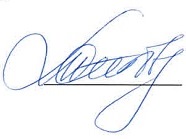       Т.С. ТитоваРуководитель ОПОП ВО    Т.С. Титова« 06 » марта  2023 г.Индикаторы достижения компетенцийРезультаты обучения по дисциплине ПК-10. Обеспечение готовности организации к чрезвычайным ситуациямПК-10. Обеспечение готовности организации к чрезвычайным ситуациямПК-10.1.1. Знает методы реагирования на соответствующую чрезвычайную ситуациюОбучающийся знает:- основы применения методов реагирования на соответствующую чрезвычайную ситуацию- принципы выбора соответствующих методов реагирования для чрезвычайно ситуации- основы разработки нормативных правовых актов по применению методов реагирования на  соответствующую чрезвычайную ситуациюПК-10.1.2. Знает типы чрезвычайных ситуацийОбучающийся знает:- основы классификации различных типов чрезвычайных ситуаций-особенности типов чрезвычайных ситуаций- особенности подходов и методов оценки типов чрезвычайных ситуацийПК-10.1.3. Знает об ответственности за действия в чрезвычайных ситуацияхОбучающийся знает:- подходы к определению  ответственности за действия в чрезвычайных ситуаций;- основы нормативно-правовой базы регламентирующей действия в чрезвычайных ситуаций- методы и подходы для оценки и анализа обстоятельств чрезвычайной ситуацииПК-10.1.4. Знает о действиях по реагированию, предпринимаемые при возникновении чрезвычайных ситуаций различных типов; методы и средства смягчения их последствийОбучающийся знает:- как реагировать и какие действия предпринимать при возникновении чрезвычайных ситуаций различных типов; - методы и средства смягчения  последствий чрезвычайных ситуаций различных типовПК-10.1.5. Знает методы оценки после ликвидации чрезвычайных ситуаций, включая оценку планов реагирования, для разработки и реализации корректирующих и предупреждающих действийОбучающийся знает:- методы оценки, анализа и подходы к к ликвидации чрезвычайных ситуаций;- методы и подходы к оценке последствий чрезвычайных ситуаций после их ликвидации;-методы и методики составления планов для ликвидации чрезвычайных ситуаций;- методики разработки и реализации корректирующих и предупреждающих действий-нормативно-правовой регламент разработки и реализации корректирующих и предупреждающих действийПК-10.1.6. Знает требования к компетентности персонала, ответственного за действия по реагированию на чрезвычайные ситуации и тестирование их результативностиОбучающийся знает:- регламент требований, предъявляемых к компетентности персонала, ответственного за действия по реагированию на чрезвычайные ситуации;- методики и подходы применяемые для тестирования компетентности персонала, ответственного за действия по реагированию на чрезвычайные ситуации- как проводится анализ и оценка результативности действий персонала, ответственного за действия по реагированию на чрезвычайные ситуацииПК-10.2.1. Умеет определять фактические и потенциальные внешние экологические условия, включая природные катастрофыОбучающийся умеет:- проводить оценку и анализ внешних фактических  и потенциальных экологических условий, включая природные катастрофы;- разрабатывать нормативно-правовую документацию по риск-ориентированного управления фактическими и потенциальными экологическими условиями- оценивать влияние фактических и потенциальных внешних экологических условий, включая природные катастрофы с позиции риск-ориентированного подхода;- оценивать правильность качества отражения требований нормативно-правовых документов по оценки рисков в проектной, конструкторской и технологической документации по определению фактических и потенциальных внешних экологических условий, включая природные катастрофыПК-10.2.2. Умеет оценивать характер опасностей на территории организацииОбучающийся умеет:- оценивать и анализировать характер опасностей на территории организации;- определять и выбирать методики для оценки характера опасностей на территории предприятия;- разрабатывать нормативно правовую базу для регламента выявления и оценки характера опасностей на предприятииПК-10.2.3. Умеет прогнозировать наиболее вероятный тип и масштаб чрезвычайной ситуацииОбучающийся умеет:- определять, анализировать, оценивать и делать прогноз масштабу и вероятному типу чрезвычайной ситуацию;- пользоваться справочными и информационными базами данных для прогнозирования наиболее вероятного типа и масштаба чрезвычайной ситуацииПК-10.2.4. Умеет оценивать потенциальную возможность возникновения чрезвычайных ситуаций на близко расположенных объектахОбучающийся умеет:- определять, анализировать и оценивать потенциальную возможность возникновения чрезвычайных ситуаций на близко расположенных объектах с позиции риск-ориентированного управления;- пользоваться справочными и информационными базами данных для оценки, прогнозирования потенциальной возможности возникновения чрезвычайных ситуаций на близко расположенных объектахПК-10.2.5. Умеет прогнозировать первичные экологические воздействия в результате возникновения чрезвычайных ситуацийОбучающийся умеет:- прогнозировать, анализировать и оценивать с позиции риск-ориентированного управления первичные экологические воздействия в результате возникновения чрезвычайных ситуаций;- применять методы прогнозирования первичнх экологических воздействий в результате возникновения чрезвычайных ситуаций.Вид учебной работыВсего часовКонтактная работа (по видам учебных занятий)В том числе:лекции (Л)практические занятия (ПЗ)лабораторные работы (ЛР)481632-Самостоятельная работа (СРС) (всего)128Контроль4Форма контроля знанийЗачетОбщая трудоемкость: час / з.е.180 /5№ п/пНаименование раздела дисциплины Содержание разделаИндикаторы достижения компетенций1Основы управления техносферной безопасностьюЛекция №1 Опасность и безопасность. Техносферная безопасность.  Управление техносферной безопасностью. Структура государственного управления безопасностью в техносфере. Нормативно-правовая база, регламентирующая техносферную безопасность.ПК-10.1.1ПК-10.1.2ПК-10.1.4ПК-10.1.6.1Основы управления техносферной безопасностьюЛекция №2  Цели и основные задачи предупреждения аварий и катастроф в техносфере. Место и роль проблемы предупреждения чрезвычайных ситуаций в подготовке специалиста. Основные термины, определения и понятия.ПК-10.1.1ПК-10.1.2ПК-10.1.4ПК-10.1.6.1Основы управления техносферной безопасностьюПрактическое занятие №1 (4 ч.)Управление и мониторинг техносферной безопасностью. Изучение подходов и нормативно-правовой базы в области техносферной безопасности.ПК-10.1.1ПК-10.1.2ПК-10.1.4ПК-10.1.6.1Основы управления техносферной безопасностьюПрактическое занятие №2 (4 ч.)Российская Система предупреждения и ликвидации чрезвычайных ситуаций. Цели, задачи и принципы ГОЧС. Управление и мониторинг системы  ГОЧС на предприятии.ПК-10.1.1ПК-10.1.2ПК-10.1.4ПК-10.1.6.1Основы управления техносферной безопасностьюСамостоятельная работа студентовИзучение материалов печатных изданий перечисленных в п.8.5, использование информационных справочных систем (п. 8.4).ПК-10.1.1ПК-10.1.2ПК-10.1.4ПК-10.1.6.2Экологическая безопасность.Лекция № 3 Управление экологической безопасностью: Экологическое сопровождения хозяйственнойдеятельности. Структура и цели системы управления экологической безопасностью. Законодательная основа управления экологической безопасностью. Методы и формы  и органы управления экологической безопасностью.ПК-10.1.3ПК-10.1.4ПК-10.1.5ПК-10.1.6.2Экологическая безопасность.Лекция №4 Экологическое сопровождение хозяйственной деятельности. Структура и цели системы управления экологической безопасностью. Методы управления экологической безопасностью. Инструменты управления экологической безопасностью. Система мониторинга экологической безопасности на предприятии.ПК-10.1.3ПК-10.1.4ПК-10.1.5ПК-10.1.6.ПК-10.2.2ПК-10.2.32Экологическая безопасность.Практическое занятие № 3(4 ч.) Изучение нормативно-правовой базы в области проведения производственного экологического контроля. Разработка программы производственного экологического контроля.ПК-10.1.1ПК-10.1.2ПК-10.1.4ПК-10.1.6.ПК-10.2.2ПК -10.2.32Экологическая безопасность.Практическое занятие №4 (4 ч.)Освоение процедуры количественной и качественной оценки опасности и вредности производственных процессов. Индекс значимости экологического аспектаПК-10.1.1ПК-10.1.2ПК-10.1.4ПК-10.1.6.ПК-10.2.2ПК -10.2.32Экологическая безопасность.Самостоятельная работа студентовИзучение материалов печатных изданий  перечисленных в п.8.5, использование информационных справочных систем (п. 8.4).ПК-10.1.1ПК-10.1.2ПК-10.1.4ПК-10.1.6.3Риск ориентированный подход к управлению техносферной безопасностью. Основы управления техногеннымирисками. Лекция №5 Концептуальные основы управления рисками. Принципы принятия решений об управлении рисками  Управление рисками для различных объектов и отраслей. Риск-ориентированный подход к решению вопросов техносферной безопасностиПК-10.1.1ПК-10.1.3ПК-10.1.5ПК-10.2.43Риск ориентированный подход к управлению техносферной безопасностью. Основы управления техногеннымирисками. Лекция № 6 Прогнозирование и планирование техногенных рисков.¬ Экономические методы управления рисками и безопасностью в техносфере: финансирование, страхование, кредитование, добровольное и обязательное страхование ответственности за причинение вреда.ПК-10.1.1ПК-10.1.3ПК-10.1.5ПК-10.2.43Риск ориентированный подход к управлению техносферной безопасностью. Основы управления техногеннымирисками. Практическое занятие №5 (4 ч.)Определение индивидуального риска для окружающей среды. Расчет выбросов, сбросов и количества отходов по удельным показателям.	ПК-10.1.1ПК-10.1.3ПК-10.1.5ПК-10.2.1ПК-10.2.43Риск ориентированный подход к управлению техносферной безопасностью. Основы управления техногеннымирисками. Практическое занятие №6 (4 ч.)Организация риск-ориентированного управления. Расчет величины и определение значимости техногенных рисковПК-10.1.1ПК-10.1.3ПК-10.1.5ПК-10.2.1ПК-10.2.43Риск ориентированный подход к управлению техносферной безопасностью. Основы управления техногеннымирисками. Самостоятельная работа студентовИзучение материалов печатных изданий перечисленных в п.8.5, использование информационных справочных систем (п. 8.4).ПК-10.1.1ПК-10.1.3ПК-10.1.5ПК-10.2.44Методы управления рисками на предприятии. Экологический риск-менеджмент. Лекция №7 Экологический риск и основные принципы обеспечения экологической безопасности. Структура экологического риска. Основные направления и методы снижения экологического риска ПК-10.1.3ПК-10.1.5ПК-10.2.4ПК-10.2.5.4Методы управления рисками на предприятии. Экологический риск-менеджмент. Лекция №8 Основные принципы, критерии управления  экологическими рисками и обеспечения экологической. безопасности. Инвентаризация и классификация объектов повышенного экологического риска. Анализ и моделирование экологически опасных ситуаций. Возмещение экологического ущерба и экологическое страхование рисков.ПК-10.1.3ПК-10.1.5ПК-10.2.4ПК-10.2.54Методы управления рисками на предприятии. Экологический риск-менеджмент. Практическое занятие №7( 4 ч.)Экологическое страхованиеОпределение ставок страхования. Расчет убытков на основе формализованного описания негативных рисков.ПК-10.1.3ПК-10.1.5ПК-10.2.4ПК-10.2.5.4Методы управления рисками на предприятии. Экологический риск-менеджмент. Практическое занятие №8 (4 ч.)Стандарты системы экологического менеджмента. Оценка ущерба в системах экологического менеджмента.ПК-10.1.3ПК-10.1.5ПК-10.2.4ПК-10.2.5.4Методы управления рисками на предприятии. Экологический риск-менеджмент. Самостоятельная работа студентовИзучение материалов печатных изданий  перечисленных в п.8.5, использование информационных справочных систем (п. 8.4).ПК-10.1.3ПК-10.1.5ПК-10.2.4ПК-10.2.5.№ п/пНаименование разделов дисциплиныЛПЗЛРСРС1Основы управления техносферной безопасностью48-322Экологическая безопасность.48-323Риск ориентированный подход к управлению техносферной безопасностью. Основы управления техногеннымирисками. 48-324Методы управления рисками на предприятии. Экологический риск-менеджмент. 4832Итого Итого 1632-128Разработчик рабочей программы,профессор,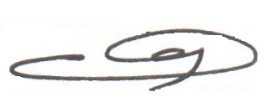 О.И. Копытенкова«06» марта 2023 г.